Temat: Sporządzanie wybranych deserów zestalanych na gorąco.Proszę sporządzić kisiel kakaowy (samodzielnie lub z pomocą rodziców), według zamieszczonego przepisu, lub innego wybranego przez siebie.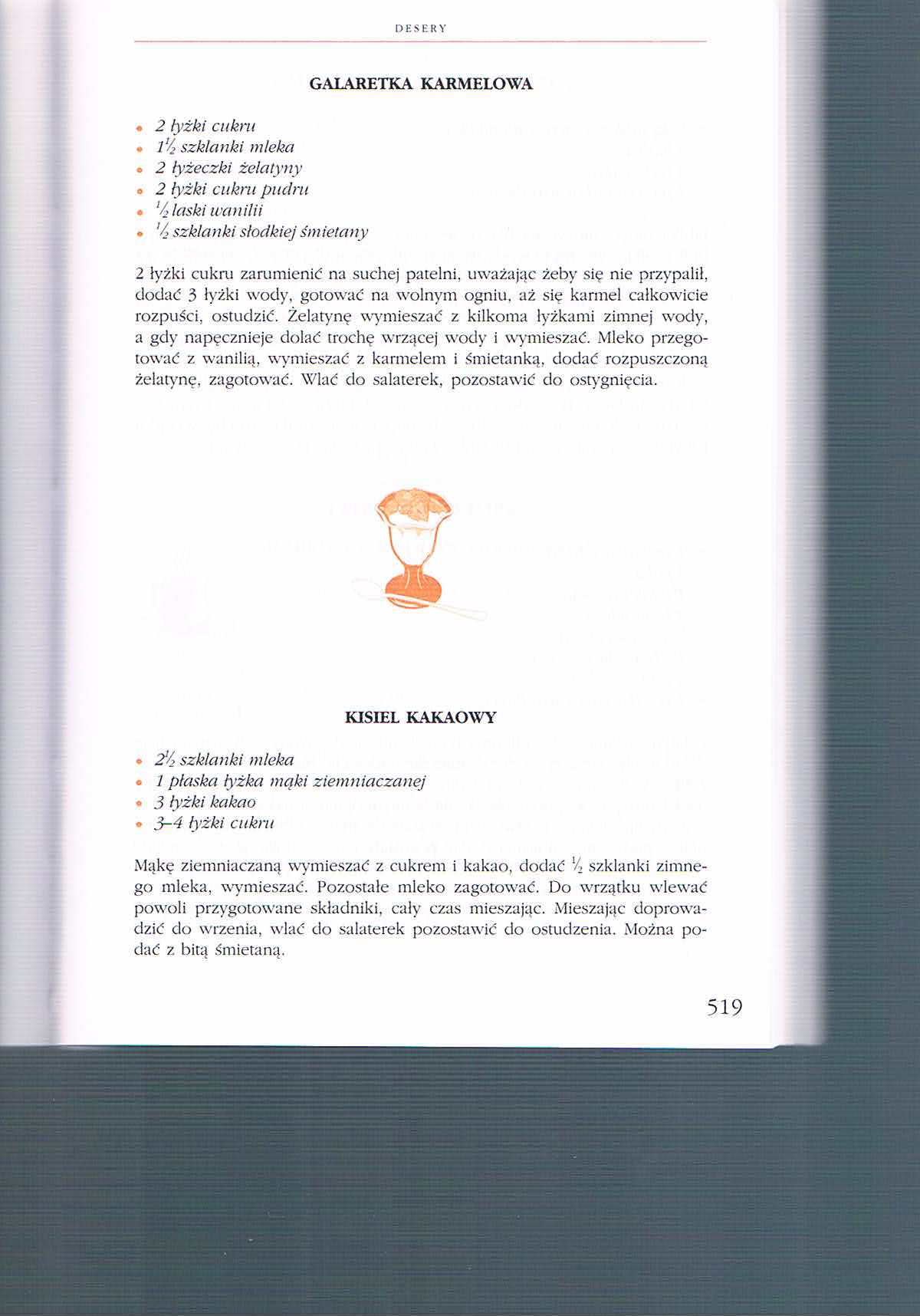 